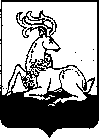 АДМИНИСТРАЦИЯОДИНЦОВСКОГО  ГОРОДСКОГО ОКРУГАМОСКОВСКОЙ ОБЛАСТИПОСТАНОВЛЕНИЕ______05.10.2023____№___6740______г. ОдинцовоО сносе объектов самовольного строительства В соответствии с Гражданским кодексом Российской Федерации, Градостроительным кодексом Российской Федерации, Земельным кодексом Российской Федерации,  Федеральным законом  от  06.10.2003 № 131-ФЗ  «Об общих принципах организации местного самоуправления в Российской Федерации», Уставом Одинцовского городского округа Московской области, Порядком выявления самовольно построенных объектов капитального строительства, их сноса или приведения в соответствии с установленными требованиями на территории муниципального образования «Одинцовский городской округ Московской области», утвержденным Постановлением Администрации Одинцовского городского округа Московской области от 27.11.2020 № 3208, учитывая  решение  Комиссии по вопросам самовольного строительства (пункт 4 протокола № 14 от 28.09.2023), ПОСТАНОВЛЯЮ:1. Снести объекты самовольного строительства – хозяйственные постройки (9 секций),  расположенные на земельном участке неразграниченной государственной собственности (координаты места расположения - 55.615826, 36.977329)  вблизи жилого дома по адресу: Московская область, Одинцовский городской округ, г. Голицыно, 1-й Рабочий переулок, д.31А. (далее – Объекты).2. Опубликовать сообщение о планируемом сносе Объектов в официальных средствах массовой информации и разместить на официальных сайтах Одинцовского городского округа Московской области и Территориального управления Голицыно Администрации Одинцовского городского округа Московской области в сети «Интернет».3. Разместить сообщение о планируемом сносе Объектов на информационном щите в границах земельного участка, на котором созданы Объекты.4. По истечении 2 (двух) месяцев со дня опубликования сообщения о планируемом сносе Объектов Управлению капитального строительства Администрации Одинцовского городского округа Московской области организовать мероприятия по сносу Объектов.5. Настоящее постановление вступает в силу со дня его официального опубликования.6. Контроль за выполнением настоящего постановления возложить на Первого заместителя Главы Администрации Одинцовского городского округа Московской области Пайсова М.А.Глава Одинцовскогогородского округа                                                                                 А.Р. Иванов